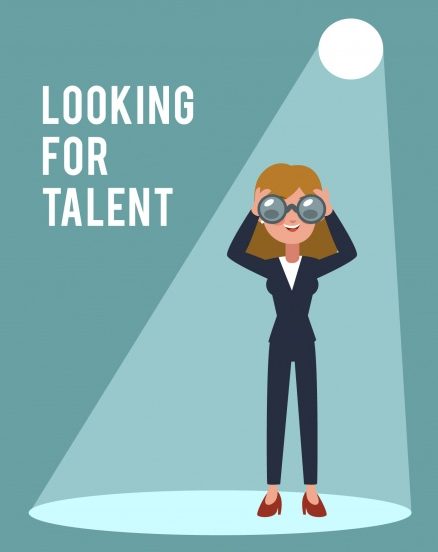 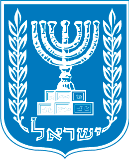 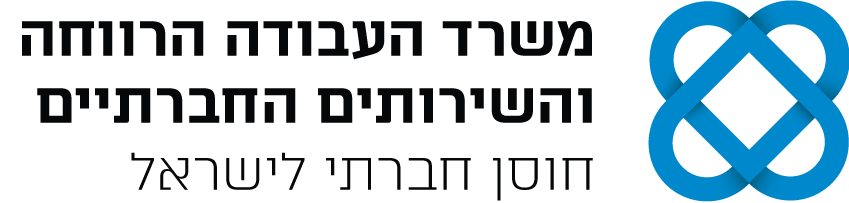 לאגף אסטרטגיה ותכנון מדיניות	בזרוע העבודה	דרושה סטודנטית**המודעה מנוסחת בלשון נקבה אך מיועדת לבני/ות שני המיניםהאגף לאסטרטגיה ותכנון מדיניות בזרוע העבודה של משרד העבודה הרווחה והשירותים החברתיים, אחראי על יצירת תמונה מבוססת נתונים של שוק העבודה הישראלי, ועל סיוע בתכנון ובקביעת מדיניות האגפים השונים במשרד. הסטודנטית מיועדת להשתלב בצוות האסטרטגיה. התפקיד כולל עיבוד וניתוח נתונים, קריאת מחקרים, וסיוע בגיבוש מדיניות ממשלתית להיערכות לשוק העבודה המשתנה.
סטודנטית לתואר ראשון או שני - עדיפות לתואר בכלכלה / פכ"ם / מנהל עסקים / מדיניות ציבורית. מהות התפקיד - סיוע בניתוח ועיבוד נתונים, עדכון מאגרי נתונים, מעקב אחר ביצוע תכניות, קריאה ועיבוד של מחקרים, ועוד.היקף המשרה – 96 עד 120 שעות בחודש.עדיפות למועמדות מוטיבציוניות, סקרניות, בעלות יכולת למידה עצמאית, יכולות דיגיטליות גבוהות ואנגלית טובה.אגף נמרץ עם סטודנטים רבים. בזכות הניסיון שצברו, סטודנטים בוגרי האגף השתלבו במשרדי ממשלה, חברות ייעוץ מהמובילות במשק, חברותSocial Finance , ועוד.יש לשלוח קורות חיים ואישור לימודים למייל ron.gilran@labor.gov.il, או כקובץ לוואטסאפ שמספרו 054-4853343 – עד לתאריך 16.01.20.